GEOLOGICAL TIME SCALEThe geological time scale (GTS) is a system of chronological measurement that relates stratigraphy to time, and is used by geologists, paleontologists, and other Earth scientists to describe the timing and relationships between events that have occurred throughout Earth’s history.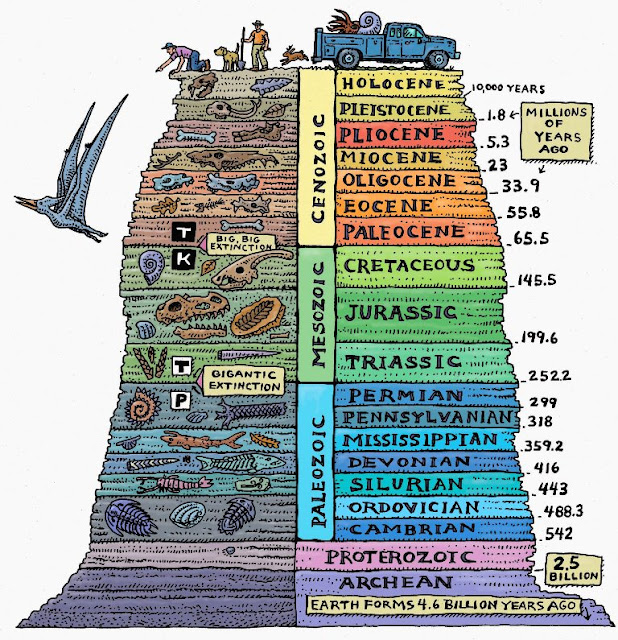 